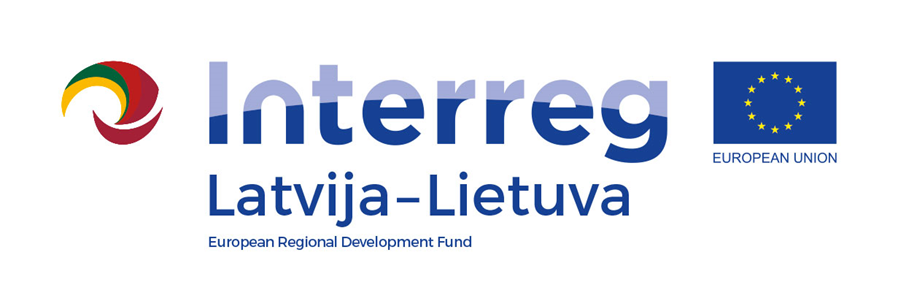 Agenda12-13th July 2022Iecava parish, Bauska municipality, LV -3913, LatviaFirst day, 12th July (Tuesday) SEMINARFilming and photography will take place during the event.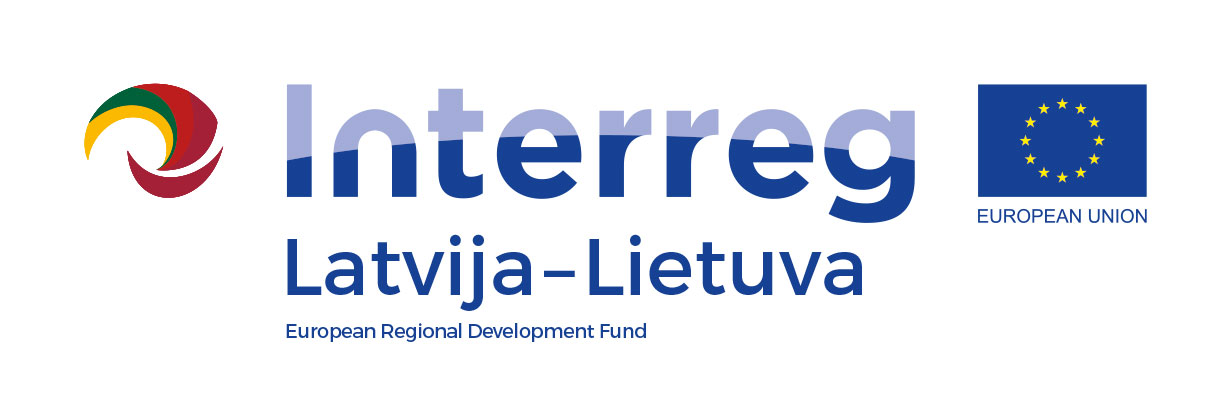 Second day, 13th July (Wednesday)   STUDY VISITFilming and photography will take place during the event.Contact person in Bauska Municipality Government:Ineta Bramane, project coordinatorPhone +371 22006871, e-mail ineta.bramane@iecava.lvProject partners: 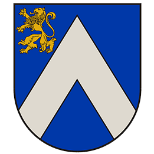 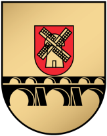 8.45- 9.30Arrival, registration, coffe9.30-11.30- Prejudices and stereotypes, everyone grows old, or what age is - an advantage or a tragic fate. Young people will grow old too- Age stage options and choices at each age stage11.30-11.45Pause11.45 – 14.00
- Social roles at each age stage. How to be socially active and integrate into society in a healthy way at every age- Generational conflicts in different areas - between roles, between choices and opportunities14.00 – 15.00LUNCH15.00 – 17.00
- Creating compromises between generations, preventive prevention of conflicts, how to avoid them17.00 – 17.45Disscussions on seminar, conclusions18.30-19.30Dinner8.00-8.45Breakfast. Registration  (at seminar place). Departure to Social Care Centre9.30-11.00Study visit at State Social Care Center "Iecava" Smiltaiņi, Iecava parish, Bauska municipality, LV-391311.00-11.15Departure to /arrival to Day centre Iecavnīca Grafa square 1, Iecava, Bauska municipality11.15- 12.30Communication about volunteering, actual activities – volunteering with Ukrainians12.30– 13.00Coffee/tea break 
Iecava Day Centre, Grafa square 1, Iecava, Bauska municplaity13.00 – 15.00
Volunteering in municipality. Visit to Municipal Social Service Iecava division. Disccusions and closing of  stydy visitDzirnavu street 1. Iecava, Bauska municipality. 